
РОССИЙСКАЯ ФЕДЕРАЦИЯ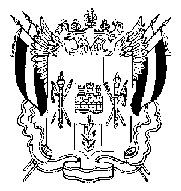 РОСТОВСКАЯ ОБЛАСТЬВЕСЕЛОВСКИЙ РАЙОНСОБРАНИЕ ДЕПУТАТОВПОЗДНЕЕВСКОГО СЕЛЬСКОГО  ПОСЕЛЕНИЯРЕШЕНИЕ«31 » марта 2017г.                                     №  5                          х.Позднеевка«Об отчете об исполнении бюджета Позднеевского сельскогопоселения Веселовского районаза 2016 год»В соответствии с пунктом 1статьи 7, пунктом 2  статьи 47    Федерального закона от 06 октября  № 131-ФЗ «Об общих принципах организации местного самоуправления в Российской Федерации»,  подпунктом  2  пункта 6  статьи 17  Областного закона от 28.12.2005 № 436-ЗС «О местном самоуправлении в Ростовской области»  и на основании Устава муниципального образования «Позднеевское сельское поселение»	Собрание депутатов Позднеевского сельского поселения:Р Е Ш И Л О:1. Утвердить  отчет об исполнении бюджета Позднеевского сельского поселения за 2016 год в общей сумме по доходам 17566,6тыс. рублей,  по расходам 17748,0тыс. рублей  в разрезе доходной и расходной части бюджета Позднеевского сельского поселения с превышением расходов  над доходами (дефицит бюджета поселения) в сумме 181,4 тыс. рублей, источников погашения дефицита (профицита)бюджета согласно приложений №1,2,3,4,5,6,7,8 к настоящему решению 2. Настоящее решение вступает в силу с момента его подписания и подлежитобнародованию.Глава Позднеевскогосельского поселенияА.И.ТрушикПриложение №1 к  Решению Собрания депутатовПозднеевского сельского поселения№от.03.2017 г.« Об отчете об исполнении бюджета    Позднеевского сельского   поселения  за 2016 год»Доходы  бюджета Позднеевского сельского поселения по кодам видов доходов, подвидов доходов, классификации операций сектора государственного управления, относящихся к доходам  бюджета Позднеевского сельского поселения Веселовского районаза 2016 год(тыс. руб.)Приложение №2                                                                          к  Решению Собрания депутатов         Позднеевского сельского поселения №от .03.2017 г.« Об отчете об исполнении бюджета    Позднеевского сельского   поселения  за 2016год»Доходы  бюджета Позднеевского сельского поселения Веселовского районапо кодам классификации доходов бюджетов за 2016год                                                                                                                 (тыс. руб.)Приложение №3                                                                          к  Решению Собраниядепутатов Позднеевского сельского поселения№от 03.2017 г.« Об отчете об исполнении бюджетаПозднеевского сельского поселения за 2016 год »Расходы  бюджета Позднеевского сельского поселения Веселовского района по ведомственной структуре расходов  бюджета муниципального образования за 2016год(тыс.руб)Приложение №4                                                                          к  Решению Собрания депутатов Позднеевского сельского поселения №   от  .03.2017 г.« Об отчете об исполнении бюджета Позднеевского сельского поселения Веселовского района за 2016 год »Распределение расходов бюджета Позднеевского сельского поселения Веселовского района  по разделам и подразделам функциональной классификации расходов бюджетов Российской Федерации за 2016 год (тыс.руб)Приложение №5                                                                          к  Решению Собрания депутатовПозднеевского сельского поселения№от  .03.2017 г.« Оботчете об исполнении бюджета    Позднеевского сельского   поселения Веселовского района за 2016год»Распределение расходов бюджета Позднеевского сельского поселения по разделам и подразделам функциональной классификации расходов бюджетов Российской Федерации за 2016 год(тыс. руб.)Приложение №6                                                                          к  Решению Собрания депутатовПозднеевского сельского поселения №от .03.2017 г.« Об отчете об исполнении бюджета    Позднеевского сельскогопоселения Веселовского района  за 2016год »Источники финансирования дефицита бюджета Позднеевского сельского поселенияпо кодам классификации источников финансирования дефицитов бюджета  за 2016 год.(тыс. руб.)Приложение №7                                                                          к  Решению Собрания депутатовПозднеевского сельского поселения№от.03.2017г.« Оботчете об исполнении бюджета    Позднеевского сельскогоПоселения Веселовского района  за 2016 год »Источники финансирования дефицита бюджета Позднеевского сельского поселения по кодам групп, подгрупп, статей, видов источников финансирования дефицитов  бюджета классификации операций сектора государственного управления, относящихся к источникам финансирования дефицитов бюджетов за 2016 год(тыс. руб.)Приложение №8                                                                          к  Решению Собрания депутатовПозднеевского сельского поселения Веселовского района №от.03.2017 г.« Об отчете об исполнении бюджета    Позднеевского сельского   поселения  Веселовского района за 2016 год »Отчет по перечню предоставленных в 2016 году юридическим лицам Позднеевского сельского поселения государственных гарантий  на сумму, превышающую 0,01 процента расходов бюджета муниципального образования «Позднеевского сельского поселения»В решении о бюджете Позднеевского сельского поселения на 2016 год и плановый период 2017и 2018 годов  выдача гарантий не предусматривалась.Код БК РФНаименование статьи доходовКассовое исполнение12310000000000000000НАЛОГОВЫЕ И НЕНАЛОГОВЫЕ ДОХОДЫ8952,610100000000000000НАЛОГИ НА ПРИБЫЛЬ, ДОХОДЫ1085,610102000010000110Налог на доходы физических лиц1085,610102010010000110Налог на доходы физических лиц с доходов, источником которых является налоговый агент, за исключением доходов, в отношении которых исчисление и уплата налога осуществляются в соответствии со статьями 227, 2271, 228 Налогового кодекса Российской Федерации 1073,810102020010000110Налог на доходы физических лиц с доходов, полученных от осуществления деятельности физическими лицами, зарегистрированными в качестве индивидуальных предпринимателей, нотариусов, занимающихся частной практикой, адвокатов, учредивших адвокатские кабинеты, и других лиц, занимающихся частной практикой в соответствии со статьей 227 Налогового кодекса Российской Федерации-0,110102030010000110Налог на доходы физических лиц с доходов, полученных физическими лицами в соответствии со статьей 228 Налогового кодекса Российской Федерации11,910300000000000000НАЛОГИ НА ТОВАРЫ(РАБОТЫ УСЛУГИ)РЕАЛИЗУЕМЫЕ НА ТЕРРИТОРИИ РОССИЙСКОЙ ФЕДЕРАЦИИ.3557,610302230010000110Доходы от уплаты акцизов на дизельное топливо, подлежащее распределению между бюджетами субъектов Российской Федерации и местными бюджетами с учетом установленных дифференцированных нормативов отчислений в местные бюджеты1216,210302240010000110Доходы от уплаты акцизов на моторные масла для дизельных и(или) карбюраторных (инжекторных )двигателей , подлежащие распределению между бюджетами субъектов Российской Федерации и местными бюджетами с учетом установленных дифференцированных нормативов отчислений в местные бюджеты18,510302250010000110Доходы от уплаты акцизов на автомобильный бензин , подлежащие распределению между бюджетами субъектов Российской Федерации и местными бюджетами с учетом установленных дифференцированных нормативов отчислений в местные бюджеты2503,010302260010000110Доходы от уплаты акцизов на прямогонный бензин , подлежащие распределению между бюджетами субъектов Российской Федерации и местными бюджетами с учетом установленных дифференцированных нормативов отчислений в местные бюджеты-180,110500000000000000НАЛОГИ НА СОВОКУПНЫЙ ДОХОД856,210503010010000110Единый сельскохозяйственный налог856,1710503020012100110Единый сельскохозяйственный налог(за налоговые периоды,истекшиедо1 января2011 года)(пени по соответствующему платежу)0,0310600000000000110НАЛОГИ НА ИМУЩЕСТВО3210,410601000000000110Налог на имущество физических лиц16010601030100000110Налог на имущество физических лиц, взимаемый по ставкам, применяемым к объектам налогообложения, расположенным в границах поселений16010606000000000110Земельный налог3050,410606030000000110Земельный налог с организаций838,710606040000000110Земельный налог, взимаемый по ставкам, установленным в соответствии с подпунктом 2 пункта 1 статьи 394 Налогового кодекса Российской Федерации2211,711100000000000000ДОХОДЫ ОТ ИСПОЛЬЗОВАНИЯ ИМУЩЕСТВА, НАХОДЯЩЕГОСЯ В ГОСУДАРСТВЕННОЙ И МУНИЦИПАЛЬНОЙ СОБСТВЕННОСТИ214,511105000000000120Доходы, получаемые в виде арендной либо иной платы за передачу в возмездное пользование государственного и муниципального имущества (за исключением имущества бюджетных и автономных учреждений, а также имущества государственных и муниципальных унитарных предприятий, в том числе казенных)214,511105075100000120Доходы от сдачи в аренду имущества,  составляющего казну сельских поселений(за исключением земельных участков)214,511600000000000000ШТРАФЫ, САНКЦИИ, ВОЗМЕЩЕНИЕ УЩЕРБА28,211651000020000140Денежные взыскания (штрафы), установленные законами субъектов Российской Федерации за несоблюдение муниципальных правовых актов24,211651040020000140Денежные взыскания (штрафы), установленные законами субъектов Российской Федерации за несоблюдение муниципальных правовых актов, зачисляемые в бюджеты поселений24,211690000000000140Прочие поступления от денежных взысканий (штрафов) и иных сумм в возмещение ущерба4,011690050100000140Прочие поступления от денежных взысканий (штрафов) и иных сумм в возмещение ущерба, зачисляемые в бюджеты поселений4,020000000000000000БЕЗВОЗДМЕЗДНЫЕ ПОСТУПЛЕНИЯ8614,020200000000000000Безвозмездные поступления от других бюджетов бюджетной системы Российской Федерации8614,020201000000000151Дотации бюджетам субъектов Российской Федерации и муниципальных образований7394,520201001000000151Дотации на выравнивание бюджетной обеспеченности7394,520201001100000151Дотации бюджетам поселений на выравнивание бюджетной обеспеченности7394,520203000000000151Субвенции бюджетам субъектов Российской Федерации и муниципальных образований175,020203015000000151Субвенции бюджетам на осуществление первичного воинского учета на территориях, где отсутствуют военные комиссариаты174,820203015100000151Субвенции бюджетам поселений  на осуществление первичного воинского учета на территориях, где отсутствуют военные комиссариаты174,820203024000000151Субвенции местным бюджетам на выполнение передаваемых полномочий субъектов Российской Федерации0,220203024100000151Субвенции бюджетам поселений на выполнение передаваемых полномочий субъектов Российской Федерации0,220204000000000 151Иные межбюджетные трансферты1044,520204999000000151Прочие межбюджетные трансферты, передаваемые бюджетам    1044,520204999100000151Прочие межбюджетные трансферты, передаваемые бюджетам поселений    1044,5ИТОГО ДОХОДОВ17566,6Код БК РФНаименование статьи доходовКассовое исполнение12310000000000000000НАЛОГОВЫЕ И НЕНАЛОГОВЫЕ ДОХОДЫ8952,618210100000000000000НАЛОГИ НА ПРИБЫЛЬ, ДОХОДЫ1085,618210102000010000110Налог на доходы физических лиц1085,618210102010010000110Налог на доходы физических лиц с доходов, источником которых  является налоговый агент, за исключением доходов, в отношении которых исчисление и уплата налога осуществляются в соответствии со статьями 227, 2271, 228 Налогового кодекса Российской Федерации 1073,818210102020010000110Налог на доходы физических лиц с доходов, полученных от осуществления деятельности физическими лицами, зарегистрированными в качестве индивидуальных предпринимателей, нотариусов, занимающихся частной практикой, адвокатов, учредивших адвокатские кабинеты, и других лиц, занимающихся частной практикой в соответствии со статьей 227 Налогового кодекса Российской Федерации-0,118210102030010000110Налог на доходы физических лиц с доходов, полученных физическими лицами в соответствии со статьей 228 Налогового кодекса Российской Федерации11,910010300000000000000НАЛОГИ НА ТОВАРЫ (РАБОТЫ УСЛУГИ)РЕАЛИЗУЕМЫЕ НА ТЕРРИТОРИИ РОССИЙСКОЙ ФЕДЕРАЦИИ.3557,610010302230010000110Доходы от уплаты акцизов на дизельное топливо, подлежащее распределению между бюджетами субъектов Российской Федерации и местными бюджетами с учетом установленных дифференцированных нормативов отчислений в местные бюджеты1216,210010302240010000110Доходы от уплаты акцизов на моторные масла для дизельных и(или) карбюраторных (инжекторных )двигателей , подлежащие распределению между бюджетами субъектов Российской Федерации и местными бюджетами с учетом установленных дифференцированных нормативов отчислений в местные бюджеты18,510010302250010000110Доходы от уплаты акцизов на автомобильный бензин , подлежащие распределению между бюджетами субъектов Российской Федерации и местными бюджетами с учетом установленных дифференцированных нормативов отчислений в местные бюджеты2503,010010302260010000110Доходы от уплаты акцизов на прямогонный бензин , подлежащие распределению между бюджетами субъектов Российской Федерации и местными бюджетами с учетом установленных дифференцированных нормативов отчислений в местные бюджеты-180,118210500000000000000НАЛОГИ НА СОВОКУПНЫЙ ДОХОД856,218210503000010000110Единый сельскохозяйственный налог856,218210600000000000110НАЛОГИ НА ИМУЩЕСТВО3210,418210601000000000110Налог на имущество физических лиц160,018210601030100000110Налог на имущество физических лиц, взимаемый по ставкам, применяемым к объектам налогообложения, расположенным в границах поселений160,018210606000000000110Земельный налог3050,418210606030000000110Земельный налог с организаций838,718210606033101000110Земельный налог с организаций ,обладающих земельным участком, расположенным в границах сельских поселений(пересчеты, недоимка и задолженность по соответствующему платежу, в том числе про отменному)834,018210606033102100110Земельный налог с организаций ,обладающих земельным участком, расположенным в границах сельских поселений(пени по соответствующему платежу)4,718210606040000000110Земельный налог с физических лиц2211,718210606043101000110Земельный налог с физических лиц обладающих земельным участком , расположенным в границах сельских поселений(сумма платежа (перерасчеты ,недоимка и задолженность по соответствующему платежу, в том числе по отменному)2203,518210606043102100110Земельный налог с физических лиц обладающих земельным участком , расположенным в границах сельских поселений(пени  по соответствующему платежу)6,218210606043103000110Земельный налог с физических лиц обладающих земельным участком , расположенным в границах сельских поселений(суммы денежных взысканий (штрафов)  по соответствующему платежу согласно законодательству РФ)2,081511100000000000000ДОХОДЫ ОТ ИСПОЛЬЗОВАНИЯ ИМУЩЕСТВА, НАХОДЯЩЕГОСЯ В ГОСУДАРСТВЕННОЙ И МУНИЦИПАЛЬНОЙ СОБСТВЕННОСТИ214,581511105000000000120Доходы, получаемые в виде арендной либо иной платы за передачу в возмездное пользование государственного и муниципального имущества (за исключением имущества бюджетных и автономных учреждений, а также имущества государственных и муниципальных унитарных предприятий, в том числе казенных)214,595111105075100000120Доходы от сдачи в аренду имущества, составляющего казну сельских поселений (за исключением  земельных участков)214,595111600000000000000ШТРАФЫ, САНКЦИИ, ВОЗМЕЩЕНИЕ  УЩЕРБА28,285711651000020000140Денежные взыскания (штрафы), установленные законами субъектов Российской Федерации за несоблюдение муниципальных правовых актов24,285711651040020000140Денежные взыскания (штрафы), установленные законами субъектов Российской Федерации за несоблюдение муниципальных правовых актов, зачисляемые в бюджеты поселений24,295111690000000000140Прочие поступления от денежных взысканий (штрафов) и иных сумм в возмещение ущерба4,095111690050100000140Прочие поступления от денежных взысканий (штрафов) и иных сумм в возмещение ущерба, зачисляемые в бюджеты поселений4,095120000000000000000БЕЗВОЗДМЕЗДНЫЕ ПОСТУПЛЕНИЯ8614,095120200000000000000Безвозмездные поступления от других бюджетов бюджетной системы Российской Федерации7394,595120201000000000151Дотации бюджетам субъектов Российской Федерации и муниципальных образований7394,595120201001000000151Дотации на выравнивание бюджетной обеспеченности7394,595120201001100000151Дотации бюджетам поселений на выравнивание бюджетной обеспеченности7394,595120203000000000151Субвенции бюджетам субъектов Российской Федерации и муниципальных образований17595120203015000000151Субвенции бюджетам на осуществление первичного воинского учета на территориях, где отсутствуют военные комиссариаты174,895120203015100000151Субвенции бюджетам поселений  на осуществление первичного воинского учета на территориях, где отсутствуют военные комиссариаты174,895120203024000000151Субвенции местным бюджетам на выполнение передаваемых полномочий субъектов Российской Федерации     0,295120203024100000151Субвенции бюджетам поселений на выполнение передаваемых полномочий субъектов Российской Федерации     0,295120204000000000 151Иные межбюджетные трансферты     1044,595120204999000000151Прочие межбюджетные трансферты, передаваемые бюджетам1044,595120204999100000151Прочие межбюджетные трансферты, передаваемые бюджетам поселений1044,5ИТОГО ДОХОДОВ17566,6НаименованиеМинРзРзПР	ПР	ПРПР	ПР	ПРЦСРЦСРВРВРКассовое исполнение12334455667Администрация Позднеевского сельского поселения95117748,0ОБЩЕГОСУДАРСТВЕННЫЕ ВОПРОСЫ95101016094,9Функционирование  высшего должностного лица субъекта Российской Федерации и муниципального  образования951010102021058,1Глава Позднеевского сельского поселения  95101010202881000000088100000001058,1Фонд оплаты труда государственных (муниципальных) органов 9510101020288100001108810000110121121762,7Взносы по обязательному социальному страхованию на выплаты денежного содержания и иные выплаты работникам государственных (муниципальных)органов9510101020288100001108810000110129129250,2Иные выплаты персоналу государственных (муниципальных) органов, за исключением фонда оплаты труда951010102028810000190881000019012212245,2Функционирование Правительства Российской Федерации, высших исполнительных органов Государственной власти субъектов  Российской Федерации, местных администраций951010104044617,2Администрация Позднеевского сельского поселения95101010404891000000089100000004617,2Фонд оплаты труда государственных (муниципальных) органов 95101010404891000011089100001101211212660,6Взносы по обязательному социальному страхованию на выплаты денежного содержания и иные выплаты работникам государственных (муниципальных)органов9510101040489100001108910000110129129883,3Иные выплаты персоналу государственных (муниципальных) органов, за исключением фонда оплаты труда9510101040489100001908910000190122122189,1Прочая закупка товаров, работ и услуг для обеспечения государственных (муниципальных) нужд9510101040489100001908910000190244244789,5Мероприятия по диспансеризации муниципальных служащих Позднеевского сельского поселенияв рамках обеспечения деятельности Администрации Позднеевского сельского поселения951010104048910021010891002101010,8Прочая закупка товаров, работ и услуг для обеспечения государственных (муниципальных) нужд951010104048910021010891002101024424410,8Расходы на уплату налогов ,сборов и иных платежей в рамках обеспечения деятельности Администрации Позднеевского сельского поселения951010104048910081150891008115083,7Уплата налога на имущество организаций и земельного налога951010104048910081150891008115085185172,8Уплата прочих налогов, сборов и иных платежей95101010404891800115089180011508528527,0Уплата иных платежей95101010404891800115089180011508538533,9Иные непрограммные мероприятия95101010404899000000089900000000,2Осуществление полномочий по определению перечня должностных лиц, уполномоченных составлять протоколы об административных правонарушениях предусмотренных статьями 2.2, 2.4, 2.7,2.9,3.2,4.1,4.4,5.1,5.2,6.2,6.3,6.4,7.1,7.2,7.3 (в части нарушения установленных нормативно правовыми актами органов местного самоуправления правил организации пассажирских перевозок автомобильным транспортом),8.1-8.3,частью 2 статьи 9.1, статьей 9.3 Областного закона от 25 октября 2002г.№273-ЗС «Об административных правонарушениях» в рамках непрограммных расходов государственных органов Ростовской области95101010404899007239089900723900,2Прочая закупка товаров, работ и услуг для обеспечения государственных (муниципальных) нужд95101010404899007239089900723902442440,2Обеспечение проведение выборов и референдумов95101010707290,7Реализация функций органов местного самоуправления Позднеевского сельского поселения9510101070799900000009990000000290,7Проведение выборов депутатов в Собрание депутатов Позднеевского сельского поселения в рамках непрограмного направления деятельности «Реализация функций органов местного самоуправления Позлднеевского сельского поселения»9510101070799900813509990081350290,7Специальные расходы9510101070799900813509990081350880880290,7Другие общегосударственные вопросы95101011313128,9Непрограммные расходы9510101131399900000009990000000128,9Оценка муниципального имущества, признание прав и регулирование отношений по Муниципальной собственности Позднеевского сельского поселения в рамках непрограммных расходов муниципальных органов Позднеевского сельского поселения 9510101131399900229609990022960115,2Прочая закупка товаров, работ и услуг для обеспечения государственных (муниципальных) нужд9510101131399900229609990022960244244115,2Исполнение судебных актов по искам к Позднеевскому сельскому поселению о возмещении вреда , причиненного незаконными действиями (бездействием)  органов местного самоуправления Позднеевского сельского поселения ,либо их должностных лиц в рамках непрограммных расходов органов местного самоуправления Позднеевского сельского поселения,95101011313999008112099900811203,3Исполнение судебных актов Российской Федерации и мировых соглашений по возмещению вреда, причиненного в результате незаконных действий (бездействий)органов государственной власти(государственных органов),органов местного самоуправлени\я либо должностных лиц этих органов,а также в результате деятельности казенных учреждений 95101011313999008112099900811208318313,3Расходы на уплату налогов, сборов и иных платежей в рамках непрограммного направления деятельности «Реализация функций иных органов местного самоуправления Позднеевского сельского поселения951010113139990081150999008115010,4Уплата иных платежей951010113139990081150999008115085385310,4НАЦИОНАЛЬНАЯ ОБОРОНА9510202174,8Мобилизационная и вневойсковая подготовка95195102020303174,8Непрограммные расходы9519510202030389900000008990000000174,8Осуществление первичного воинского учета на территориях, где отсутствуют военные комиссариаты в рамках непрограммных расходов муниципальных органов Позднеевского сельского поселения9519510202030389900511808990051180174,8Фонд оплаты труда государственных (муниципальных) органов 9519510202030389900511808990051180121135,2Взносы по обязательному социальному страхованию на выплаты денежного содержания и иные выплаты работникам государственных (муниципальных)органов951951020203038990051180899005118012939,6 НАЦИОНАЛЬНАЯ ЭКОНОМИКА95195104044122,4 Дорожное хозяйство (дорожные фонды)951951040409094122,4 Подпрограмма «Развитие транспортной инфраструктуры Позднеевского сельского поселения»95195104040909071000007100004107,8Ремонт и  содержание автомобильных дорог общего пользования местного  значения в рамках подпрограммы «Развитие транспортной инфраструктуры Позднеевского сельского поселения»9519510404090907100735100710073510260,9Прочая закупка товаров, работ и услуг для обеспечения государственных (муниципальных) нужд9519510404090907100735100710073510244260,9Расходы на содержание автомобильных дорог общего пользования местного  значения в рамках подпрограммы «Развитие транспортной инфраструктуры Позднеевского сельского поселения» Муниципальной программы Позднеевского сельского поселения «Развитие траспортной системы»95195104040909071008139007100813901955,6Прочая закупка товаров, работ и услуг для обеспечения государственных (муниципальных) нужд95195104040909071008139007100813902441955,6Содержание автомобильных дорог общего пользования местного значения и искусственных сооружений на них в рамках подпрограммы «Развитие транспортной инфраструктуры Позднеевского сельского поселения» Муниципальной программы Позднеевского сельского поселения «Развитие транспортной системы»951951040409090710081400071008140099,0Прочая закупка товаров, работ и услуг для обеспечения государственных (муниципальных) нужд951951040409090710081400071008140024499,0Расходы на ремонт автомобильных дорог общего пользования местного  значения и искусственных сооружений на них в рамках подпрограммы «Развитие транспортной инфраструктуры Позднеевского сельского поселения»Муниципальной программы Позднеевского сельского поселения  «Развитие транспортной системы»95195104040909071008141007100814101778,6Прочая закупка товаров ,работ и услуг для обеспечения государственных(муниципальных) нужд95195104040909071008141007100814102441778,6Софинансирование расходов на ремонт и содержание  автомобильных дорог общего пользования местного  значения  в рамках подпрограммы «Развитие транспортной инфраструктуры Позднеевского сельского поселения» Муниципальной программы Позднеевского сельского поселения «Развитие транспортной системы»9519510404090907100S351007100S351013,7Прочая закупка товаров ,работ и услуг для обеспечения государственных(муниципальных) нужд9519510404090907100S351007100S351024413,7Подпрограмма «Повышение безопасности дорожного движения»951951040409090720000000072000000014,6Мероприятия по обеспечению безопасности дорожного движения в рамках подпрограммы «Повышение безопасности дорожного движения»Муниципальной программы Позднеевского сельского поселения «Развитие транспортной системы»951951040409090720081460072008146014,6Прочая закупка товаров, работ и услуг для обеспечения государственных (муниципальных) нужд951951040409090720081460072008146024414,6ЖИЛИЩНО-КОММУНАЛЬНОЕ ХОЗЯЙСТВО95195105052770,2КОММУНАЛЬНОЕ ХОЗЯЙСТВО951951050502021334,1Подпрограмма «Создание условий для обеспечения качественными коммунальными услугами населения»9519510505020201200000000120000000633,4Расходы на ремонт и содержание водопроводной сети в рамках подпрограммы «Создание условий для обеспечения качественными коммунальными услугами населения» Муниципальной программы Позднеевского сельского поселения «Обеспечение качественными жилищно- коммунальными услугами населения Позднеевского сельского поселения9519510505020201200811600120081160633,4Прочая закупка товаров, работ и услуг для обеспечения государственных (муниципальных) нужд9519510505020201200811600120081160244633,5Реализация функций органов местного самоуправления Позднеевского сельского поселения9519510505020299000000009900000000 700,7Финансовое обеспечение непредвиденных расходов9519510505020299100000009910000000  598,0Резервный фонд Правительства Ростовской области на финансовое обеспечение непредвиденных расходов в рамках непрограммного направления деятельности «Реализация функций иных органов местного самоуправления Позднеевского сельского поселения»9519510505020299100711809910071180568,1Прочая закупка товаров, работ и услуг для обеспечения государственных (муниципальных) нужд9519510505020299100711809910071180244568,1Софинансирование средств выделенных из резервного фонда Правительства Ростовской области на финансовое обеспечение непредвиденных расходов в рамках непрограммного направления деятельности «Реализация функций иных органов местного самоуправления Позднеевского сельского поселения»9519510505020299100S118099100S118029,9Прочая закупка товаров, работ и услуг для обеспечения государственных (муниципальных) нужд9519510505020299100S118099100S118024429,9Непрограммные расходы9519510505020299900000009990000000102,6Оценка муниципального имущества , признание прав и регулирование отношений по муниципальной собственности Позднеевского сельского поселения в рамках непрограммных расходов органов местного самоуправления Позднеевского сельского поселения95195105050202999002296099900229602,9Прочая закупка товаров, работ и услуг для обеспечения государственных (муниципальных) нужд95195105050202999002296099900229602442,9Расходы на проведение  текущего ремонта теплотрассы в рамках непрограммного направления деятельности «Реализации функций иных органов местного самоуправления» Позднеевского сельского поселения»951951050502029990082680999008268099,7Прочая закупка товаров, работ и услуг для обеспечения государственных (муниципальных) нужд951951050502029990082680999008268024499,7БЛАГОУСТРОЙСТВО951951050503031327,8Подпрограмма «Благоустройство»95195105050303101000000010100000001317,8Расходы на реализацию мероприятий по уличному освещению в рамках подпрограммы «Благоустройство» Муниципальной программы Позднеевского сельского поселения «Благоустройство Позднеевского сельского поселения»95105031010081170777,1Прочая закупка товаров, работ и услуг для обеспечения государственных (муниципальных) нужд95105031010081170244777,1Расходы на реализацию мероприятий по организации и содержанию мест захоронения в рамках подпрограммы «Благоустройство» Муниципальной программы Позднеевского сельского поселения «Благоустройство Позднеевского сельского поселения»95105031010081180163,8Прочая закупка товаров, работ и услуг для обеспечения государственных (муниципальных) нужд95105031010081180244163,8Прочие  мероприятия по благоустройству в рамках подпрограммы «Благоустройство»  Муниципальной программы Позднеевского сельского поселения «Благоустройство Позднеевского сельского поселения»95105031010081190376,9Прочая закупка товаров, работ и услуг для обеспечения государственных (муниципальных) нужд95105031010081190244376,9Непрограммные расходы9510503999000000010,0Реализация направления расходов в рамках  не программного направления деятельности «Реализация функций иных органов местного самоуправления Позднеевского сельского поселения»9510503999009999010,0Уплата иных платежей9510503999009999085310,0ДРУГИЕ ВОПРОСЫ В ОБЛАСТИ ЖИЛИЩНО-КОММУНАЛЬНОГО ХОЗЯЙСТВА9510505108,3Подпрограмма «Энергосбережение и повышение энергетической эффективности»95105050810000000108,3Мероприятия по замене ламп накаливания и других неэффективных элементов систем освещения, в том числе светильников, на энергосберегающие (в том числе не менее 30 процентов от объема на основе светодиодов) в рамках подпрограммы «Энергосбережение и повышение энергетической эффективности Позднеевского сельского поселения» Муниципальной программы Позднеевского сельского поселения  «Энергоэффективность и развитие энергетики»95105050810022610108,3Прочая закупка товаров, работ и услуг для обеспечения государственных (муниципальных) нужд95105050810022610244108,3Охрана окружающей среды9510623,5Расходы на закупку товаров работ и услуг в целях обеспечения охраны окружающей среды в рамках подпрограммы «Охраны окружающей среды в Позднеевском сельском поселении»Муниципальной программы Позднеевского сельского поселения «Охрана окружающей среды и рациональное природопользование»9510605051008114023,5Прочая закупка товаров, работ и услуг для обеспечения государственных (муниципальных) нужд9510605051008114024423,5КУЛЬТУРА,КИНЕМАТОГРАФИЯ951084524,1Культура95108014524,1Подпрограмма «Развитие культуры»951080104100000004524,1Субсидии бюджетным учреждениям на финансовое обеспечение государственного (муниципального) задания на оказание государственных (муниципальных) услуг (выполнение работ)951080104100005906114402,3Расходы на повышение заработной платы работников культуры Позднеевского сельского поселения в рамках подпрограммы «Развитие культуры» Муниципальной программы Позднеевского сельского поселения «Развитие культуры»95108010410073850611115,8Софинансирование расходов на повышение заработной платы работников культуры Позднеевского сельского поселения в рамках подпрограммы «Развитие культуры» Муниципальной программы Позднеевского сельского поселения «Развитие культуры»951080104100S38506116,0ФИЗИЧЕСКАЯ КУЛЬТУРА И СПОРТ9511138,1Физическая культура и спорт951110038,1 Другие вопросы в области физической культуры и спорта951110538,1Подпрограмма «Развитие физической культуры и массового спорта Позднеевского сельского поселения»9511105061000000038,1Культурные и массовые спортивные мероприятия9511105061002195038,1Иные выплаты, за исключением фонда оплаты труда государственных(муниципальных) органов, лицам привлекаемым согласно законодательству для выполнения отдельных полномочий9511105061002195012311,0Прочая закупка товаров, работ и услуг для обеспечения государственных (муниципальных) нужд9511105061002195024427,2ИТОГО17748,0НаименованиеРзПР	ПР	ПРЦСРВРВРВРКассовое исполнениеКассовое исполнение123455566Администрация Позднеевского сельского поселения17748,017748,0ОБЩЕГОСУДАРСТВЕННЫЕ ВОПРОСЫ016094,96094,9Функционирование  высшего должностного лица субъекта Российской Федерации и муниципального  образования01021058,11058,1Глава Позднеевского сельского поселения010288100000001058,11058,1Фонд оплаты труда государственных (муниципальных) органов 01028810000110121121121762,7762,7Взносы по обязательному социальному страхованию на выплаты денежного содержания и иные выплаты работникам государственных (муниципальных)органов01028810000110129129129250,2250,2Иные выплаты персоналу государственных (муниципальных) органов, за исключением фонда оплаты труда0102881000019012212212245,245,2Функционирование Правительства Российской Федерации, высших исполнительных органов Государственной власти субъектов  Российской Федерации, местных администраций01044617,24617,2Администрация Позднеевского сельского поселения010489100000004617,24617,2Фонд оплаты труда государственных (муниципальных) органов 010489100001101211211212660,62660,6Взносы по обязательному социальному страхованию на выплаты денежного содержания и иные выплаты работникам государственных (муниципальных)органов01048910000110129129129883,3883,3Иные выплаты персоналу государственных (муниципальных) органов, за исключением фонда оплаты труда01048910000190122122122189,1189,1Прочая закупка товаров, работ и услуг для обеспечения государственных (муниципальных) нужд01048910000190244244244789,5789,5Мероприятия по диспансеризации муниципальных служащих Позднеевского сельского поселения в рамках обеспечения деятельности Администрации Позднеевского сельского поселения0104891002101010,810,8Прочая закупка товаров, работ и услуг для обеспечения государственных (муниципальных) нужд0104891002101024424424410,810,8Расходы на уплату налогов ,сборов и иных платежей в рамках обеспечения деятельности Администрации Позднеевского сельского поселения0104891008115083,783,7Уплата налога на имущество организаций и земельного налога0104891008115085185185172,872,8Уплата прочих налогов, сборов и иных платежей010489180011508528528527,07,0Уплата иных платежей010489180011508538538533,93,9Иные непрограммные мероприятия010489900000000,20,2Осуществление полномочий по определению перечня должностных лиц, уполномоченных составлять протоколы об административных правонарушениях предусмотренных статьями 2.2, 2.4, 2.7,2.9,3.2,4.1,4.4,5.1,5.2,6.2,6.3,6.4,7.1,7.2,7.3 (в части нарушения установленных нормативно правовыми актами органов местного самоуправления правил организации пассажирских перевозок автомобильным транспортом), 8.1-8.3,частью 2 статьи 9.1, статьей 9.3 Областного закона от 25 октября 2002г.№273-ЗС «Об административных правонарушениях» в рамках непрограммных расходов государственных органов Ростовской области010489900723900,20,2Прочая закупка товаров, работ и услуг для обеспечения государственных (муниципальных) нужд010489900723902442442440,20,2Обеспечение проведение выборов и референдумов0107290,7290,7Реализация функций органов местного самоуправления Позднеевского сельского поселения01079990000000290,7290,7Проведение выборов депутатов в Собрание депутатов Позднеевского сельского поселения в рамках непрограмного направления деятельности «Реализация функций органов местного самоуправления Позлднеевского сельского поселения»01079990081350290,7290,7Специальные расходы01079990081350880880880290,7290,7Другие общегосударственные вопросы0113128,9128,9Не  программные расходы01139990000000128,9128,9Оценка муниципального имущества, признание прав и регулирование отношений по Муниципальной собственности Позднеевского сельского поселения в рамках не программных расходов муниципальных органов Позднеевского сельского поселения 01139990022960115,2115,2Прочая закупка товаров, работ и услуг для обеспечения государственных (муниципальных) нужд01139990022960244244244115,2115,2Исполнение судебных актов по искам к Позднеевскому сельскому поселению о возмещении вреда , причиненного незаконными действиями (бездействием)  органов местного самоуправления Позднеевского сельского поселения ,либо их должностных лиц в рамках непрограммных расходов органов местного самоуправления Позднеевского сельского поселения,011399900811203,33,3Исполнение судебных актов Российской Федерации и мировых соглашений по возмещению вреда, причиненного в результате незаконных действий (бездействий)органов государственной власти(государственных органов),органов местного самоуправлени\я либо должностных лиц этих органов,а также в результате деятельности казенных учреждений 011399900811208318318313,33,3Расходы на уплату налогов, сборов и иных платежей в рамках непрограммного направления деятельности «Реализация функций иных органов местного самоуправления Позднеевского сельского поселения0113999008115010,410,4Уплата иных платежей0113999008115085385385310,410,4НАЦИОНАЛЬНАЯ ОБОРОНА02174,8174,8Мобилизационная и вневойсковая подготовка0203174,8174,8Непрограммные расходы020389900000008990000000174,8174,8Осуществление первичного воинского учета на территориях, где отсутствуют военные комиссариаты в рамках не программных расходов муниципальных органов Позднеевского сельского поселения020389900511808990051180174,8174,8Фонд оплаты труда государственных (муниципальных) органов 020389900511808990051180121135,2135,2Взносы по обязательному социальному страхованию на выплаты денежного содержания и иные выплаты работникам государственных (муниципальных)органов02038990051180899005118012939,639,6 НАЦИОНАЛЬНАЯ ЭКОНОМИКА044122,44122,4 Дорожное хозяйство (дорожные фонды)04094122,44122,4 Подпрограмма «Развитие транспортной инфраструктуры Позднеевского сельского поселения»0409071000007100004107,84107,8Ремонт и  содержание автомобильных дорог общего пользования местного  значения в рамках подпрограммы «Развитие транспортной инфраструктуры Позднеевского сельского поселения»040907100735100710073510260,9260,9Прочая закупка товаров, работ и услуг для обеспечения государственных (муниципальных) нужд040907100735100710073510244260,9260,9Расходы на содержание автомобильных дорог общего пользования местного  значения в рамках подпрограммы «Развитие транспортной инфраструктуры Позднеевского сельского поселения» Муниципальной программы Позднеевского сельского поселения «Развитие траспортной системы»0409071008139007100813901955,61955,6Прочая закупка товаров, работ и услуг для обеспечения государственных (муниципальных) нужд0409071008139007100813902441955,61955,6Содержание автомобильных дорог общего пользования местного значения и искусственных сооружений на них в рамках подпрограммы «Развитие транспортной инфраструктуры Позднеевского сельского поселения» Муниципальной программы Позднеевского сельского поселения «Развитие транспортной системы»04090710081400071008140099,099,0Прочая закупка товаров, работ и услуг для обеспечения государственных (муниципальных) нужд04090710081400071008140024499,099,0Расходы на ремонт автомобильных дорог общего пользования местного  значения и искусственных сооружений на них в рамках подпрограммы «Развитие транспортной инфраструктуры Позднеевского сельского поселения» Муниципальной программы Позднеевского сельского поселения  «Развитие транспортной системы»0409071008141007100814101778,61778,6Прочая закупка товаров , работ и услуг для обеспечения государственных(муниципальных) нужд0409071008141007100814102441778,61778,6Софинансирование расходов на ремонт и содержание  автомобильных дорог общего пользования местного  значения  в рамках подпрограммы «Развитие транспортной инфраструктуры Позднеевского сельского поселения»  Муниципальной программы Позднеевского сельского поселения «Развитие транспортной системы»040907100S351007100S351013,713,7Прочая закупка товаров ,работ и услуг для обеспечения государственных(муниципальных) нужд040907100S351007100S351024413,713,7Подпрограмма «Повышение безопасности дорожного движения»04090720000000072000000014,614,6Мероприятия по обеспечению безопасности дорожного движения в рамках подпрограммы «Повышение безопасности дорожного движения»Муниципальной программы Позднеевского сельского поселения «Развитие транспортной системы»04090720081460072008146014,614,6Прочая закупка товаров, работ и услуг для обеспечения государственных (муниципальных) нужд04090720081460072008146024414,614,6ЖИЛИЩНО-КОММУНАЛЬНОЕ ХОЗЯЙСТВО052770,22770,2КОММУНАЛЬНОЕ ХОЗЯЙСТВО05021334,11334,1Подпрограмма «Создание условий для обеспечения качественными коммунальными услугами населения»050201200000000120000000633,4633,4Расходы на ремонт и содержание водопроводной сети в рамках подпрограммы «Создание условий для обеспечения качественными коммунальными услугами населения» Муниципальной программы Позднеевского сельского поселения «Обеспечение качественными жилищно- коммунальными услугами населения Позднеевского сельского поселения050201200811600120081160633,4633,4Прочая закупка товаров, работ и услуг для обеспечения государственных (муниципальных) нужд050201200811600120081160244633,5633,5Реализация функций органов местного самоуправления Позднеевского сельского поселения050299000000009900000000 700,7 700,7Финансовое обеспечение непредвиденных расходов050299100000009910000000  598,0  598,0Резервный фонд Правительства Ростовской области на финансовое обеспечение непредвиденных расходов в рамках непрограммного направления деятельности «Реализация функций иных органов местного самоуправления Позднеевского сельского поселения»050299100711809910071180568,1568,1Прочая закупка товаров, работ и услуг для обеспечения государственных (муниципальных) нужд050299100711809910071180244568,1568,1Софинансирование средств выделенных из резервного фонда Правительства Ростовской области на финансовое обеспечение непредвиденных расходов в рамках непрограммного направления деятельности «Реализация функций иных органов местного самоуправления Позднеевского сельского поселения»050299100S118099100S118029,929,9Прочая закупка товаров, работ и услуг для обеспечения государственных (муниципальных) нужд050299100S118099100S118024429,929,9Непрограммные расходы050299900000009990000000102,6102,6Оценка муниципального имущества , признание прав и регулирование отношений по муниципальной собственности Позднеевского сельского поселения в рамках непрограммных расходов органов местного самоуправления Позднеевского сельского поселения0502999002296099900229602,92,9Прочая закупка товаров, работ и услуг для обеспечения государственных (муниципальных) нужд0502999002296099900229602442,92,9Расходы на проведение  текущего ремонта теплотрассы в рамках непрограммного направления деятельности «Реализации функций иных органов местного самоуправления» Позднеевского сельского поселения»05029990082680999008268099,799,7Прочая закупка товаров, работ и услуг для обеспечения государственных (муниципальных) нужд05029990082680999008268024499,799,7БЛАГОУСТРОЙСТВО05031327,81327,8Подпрограмма «Благоустройство»0503101000000010100000001317,81317,8Расходы на реализацию мероприятий по уличному освещению в рамках подпрограммы «Благоустройство» Муниципальной программы Позднеевского сельского поселения «БлагоустройствоПозднеевского сельского поселения»050310100811701010081170777,1777,1Прочая закупка товаров, работ и услуг для обеспечения государственных (муниципальных) нужд050310100811701010081170244777,1777,1Расходы на реализацию мероприятий по организации и содержанию мест захоронения в рамках подпрограммы «Благоустройство» Муниципальной программы Позднеевского сельского поселения «БлагоустройствоПозднеевского сельского поселения»050310100811801010081180163,8163,8Прочая закупка товаров, работ и услуг для обеспечения государственных (муниципальных) нужд050310100811801010081180244163,8163,8Прочие  мероприятия по благоустройству в рамках подпрограммы «Благоустройство»  Муниципальной программы Позднеевского сельского поселения «БлагоустройствоПозднеевского сельского поселения»050310100811901010081190376,9376,9Прочая закупка товаров, работ и услуг для обеспечения государственных (муниципальных) нужд050310100811901010081190244376,9376,9Непрограммные расходы05039990000000999000000010,010,0Реализация направления расходов в рамках  не программного направления деятельности «Реализация функций иных органов местного самоуправления Позднеевского сельского поселения»05039990099990999009999010,010,0Уплата иных платежей05039990099990999009999085310,010,0ДРУГИЕ ВОПРОСЫ В ОБЛАСТИ ЖИЛИЩНО-КОММУНАЛЬНОГО ХОЗЯЙСТВА0505108,3108,3Подпрограмма «Энергосбережение и повышение энергетической эффективности»050508100000000810000000108,3108,3Мероприятия по замене ламп накаливания и других неэффективных элементов систем освещения, в том числе светильников, на энергосберегающие (в том числе не менее 30 процентов от объема на основе светодиодов) в рамках подпрограммы «Энергосбережение и повышение энергетической эффективности Позднеевского сельского поселения» Муниципальной программы Позднеевского сельского поселения  «Энергоэффективность и развитие энергетики»050508100226100810022610108,3108,3Прочая закупка товаров, работ и услуг для обеспечения государственных (муниципальных) нужд050508100226100810022610244108,3108,3Охрана окружающей среды0623,523,5Расходы на закупку товаров работ и услуг в целях обеспечения охраны окружающей среды в рамках подпрограммы «Охраны окружающей среды в Позднеевском сельском поселении» Муниципальной программы Позднеевского сельского поселения «Охрана окружающей среды и рациональное природопользование»06050510081140051008114023,523,5Прочая закупка товаров, работ и услуг для обеспечения государственных (муниципальных) нужд06050510081140051008114024423,523,5КУЛЬТУРА,КИНЕМАТОГРАФИЯ084524,14524,1Культура08014524,14524,1Подпрограмма «Развитие культуры»0801041000000004100000004524,14524,1Субсидии бюджетным учреждениям на финансовое обеспечение государственного (муниципального) задания на оказание государственных (муниципальных) услуг (выполнение работ)0801041000059004100005906114402,34402,3Расходы на повышение заработной платы работников культуры Позднеевского сельского поселения в рамках подпрограммы «Развитие культуры» Муниципальной программы Позднеевского сельского поселения «Развитие культуры»080104100738500410073850611115,8115,8Софинансирование расходов на повышение заработной платы работников культуры Позднеевского сельского поселения в рамках подпрограммы «Развитие культуры» Муниципальной программы Позднеевского сельского поселения «Развитие культуры»080104100S385004100S38506116,06,0ФИЗИЧЕСКАЯ КУЛЬТУРА И СПОРТ1138,138,1Физическая культура и спорт110038,138,1 Другие вопросы в области физической культуры и спорта110538,138,1Подпрограмма «Развитие физической культуры и массового спорта Позднеевского сельского поселения»11050610000000061000000038,138,1Культурные и массовые спортивные мероприятия11050610021950061002195038,138,1Иные выплаты, за исключением фонда оплаты труда государственных(муниципальных) органов, лицам привлекаемым согласно законодательству для выполнения отдельных полномочий11050610021950061002195012311,011,0Прочая закупка товаров, работ и услуг для обеспечения государственных (муниципальных) нужд11050610021950061002195024427,227,2ИТОГО17748,017748,0Наименование Раздел	ПР	ПР	Подраздел2016год1234ОБЩЕГОСУДАРСТВЕННЫЕ ВОПРОСЫ016094,9Функционирование  высшего должностного лица субъекта Российской Федерации и муниципального  образования01021058,1Функционирование Правительства Российской Федерации, высших исполнительных органов Государственной власти субъектов  Российской Федерации, местных администраций01044617,2Другие общегосударственные вопросы0113128,9НАЦИОНАЛЬНАЯ ОБОРОНА02174,8Мобилизационная и вневойсковая подготовка0203174,8НАЦИОНАЛЬНАЯ ЭКОНОМИКА044122,4Дорожное хозяйство ( дорожные фонды)04094122,4ЖИЛИЩНО-КОММУНАЛЬНОЕ ХОЗЯЙСТВО052770,2Коммунальное хозяйство05021334,1БЛАГОУСТРОЙСТВО05031327,8Другие вопросы в области жилищно-коммунального хозяйства0505108,3ОХРАНА ОКРУЖАЮЩЕЙ СРЕДЫ0623,4Другие вопросы в области охраны окружающей среды060523,4КУЛЬТУРА, КИНЕМАТОГРАФИЯ И СРЕДСТВА МАССОВОЙ ИНФОРМАЦИИ084524,1Культура08014524,1ФИЗИЧЕСКАЯ КУЛЬТУРА И СПОРТ1138,2Другие вопросы в области физической культуры и спорта110538,2ИТОГО17748,0КодНаименованиеСумма951 01 00 00 00 00 0000 000Источники внутреннего финансирования дефицита бюджета поселения -181,4в том числе:951 01 05 00 00 00 0000 000Изменение остатков средств на счетах по учету средств бюджета-181,4951 01 05 00 00 00 0000 500Увеличение остатков средств бюджетов17566,6951 01 05 02 00 00 0000 500Увеличение прочих остатков средств бюджетов	17566,6951 01 05 02 01 00 0000 510Увеличениепрочих остатков денежных средств бюджетов	17566,6951 01 05 02 01 10 0000 510Увеличение  прочих остатков денежных средств бюджетов поселений17566,6951 01 05 00 00 00 0000 600Уменьшение остатков средств бюджетов17748,0951 01 05 02 00 00 0000 600Уменьшение прочих остатков  средств бюджетов17748,0951 01 05 02 01 00 0000 610Уменьшение прочих остатков денежных средств бюджетов17748,0951 01 05 02 01 10 0000 610Уменьшение прочих остатков денежных средств бюджетов поселений17748,0КодНаименованиеСумма12301 00 00 00 00 0000 000Источники внутреннего финансирования дефицита бюджета поселения -181,4в том числе:01 05 00 00 00 0000 000Изменение остатков средств на счетах по учету средств бюджета-181,401 05 00 00 00 0000 500Увеличение остатков средств бюджетов17566,601 05 02 00 00 0000 500Увеличение прочих остатков средств бюджетов	17566,601 05 02 01 00 0000 510Увеличениепрочих остатков денежных средств бюджетов	17566,601 05 02 01 10 0000 510Увеличение  прочих остатков денежных средств бюджетов поселений17566,601 05 00 00 00 0000 600Уменьшение остатков средств бюджетов17748,001 05 02 00 00 0000 600Уменьшение прочих остатков  средств бюджетов17748,001 05 02 01 00 0000 610Уменьшение прочих остатков денежных средств бюджетов17748,001 05 02 01 10 0000 610Уменьшение прочих остатков денежных средств бюджетов поселений17748,0